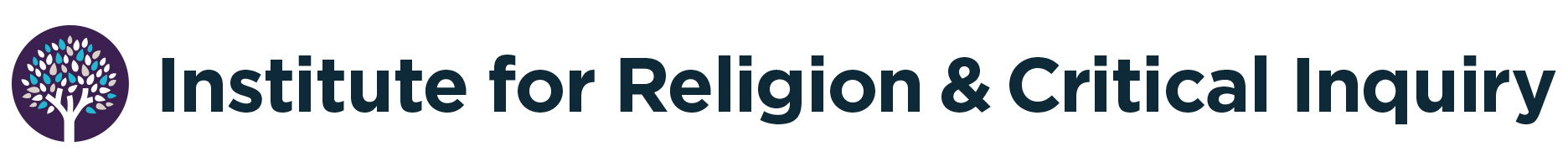 Australian Catholic UniversityCentre for Biblical and Early Christian StudiesResearch Seminar SeriesFebruary to July 2016Thursday, 18 February – Prof. Reuben Zimmermann (University of Mainz) “Parables of Jesus Remembered. Historical, Literary, and Reader-oriented Approaches Forming a New Methodology to Interpret Early Christian Parables.”(to be held in room 8.01, 250 Victoria Parade)Thursday, 25 February – Dr. Stephen Carlson (ACU) and Dr. Toan Do (ACU)“Whose Hair is Given as a Covering? Another Look at 1 Cor 11:15”“Does hoste echein Imply an Actuality or a Probability?  Paul's Rhetoric in 1 Cor 5:1”(to be held in room 0.01, 232 Victoria Parade)Thursday, 10 March – Prof. Robert Cousland (University of British Columbia)“Business Class to the Kingdom--Do the ‘Birds of Heaven’ in Matthew's Parable of the Mustard Seed Represent Gentiles?”Thursday, 24 March – Dr. Brent Nongbri (Macquarie University)“Fabricating a Second Century Codex of the Four Gospels: The Strange Story of P4, P64, and P67”(to be held at ACU, North Sydney Campus; video-conferencing available for Melbourne campus)Thursday, 14 April – Dr. Michael Theophilos (ACU)“Numismatics and Greek Lexicography”Thursday, 28 April – Dr. David Newheiser (ACU) “Dionysius the Areopagite: Apophasis and the Future” (to be circulated in advance)Thursday, 5 May – Prof. Frank Moloney (ACU)“The Johannine Use of charis. Making Sense of John 1:14-18 in the Light of the Rest of the Gospel”Thursday, 19 May – Dr. Michael Champion (ACU)“Ascetic Organization of Scripture in the Writings of Dorotheos of Gaza”Thursday, 2 June – Prof. Francis Watson (Durham University)“The Fourfold Gospel and the Early Manuscript Tradition”Thursday, 9 June – Prof. Francis Watson (Durham University)“On Translating the Epistula Apostolorum”Thursday, 23 June – Dr. Ben Edsall (ACU)“Galatians and Paul’s Witness to Formative Early Christian Instruction”Monday, 4 July – Prof. Mark Elliott (University of St. Andrews)“‘Beyond the Sermon on the Mount?’: Patristic Interpretation of Jesus’ Ethics”Unless otherwise indicated, all seminars will be held at 11:00-12:30 (local Melbourne time), in the IRCI, Room 4.28, 250 Victoria Parade. Arrangements have been made to allow faculty and HDR students from other ACU campuses to join by video-conferencing. Details of room bookings will be circulated by email. Please send questions to matthew.crawford@acu.edu.au. 